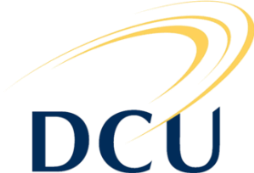  MA in Chaplaincy Studies & Pastoral Work 2019/2020 -  DC980 1 Year Full-Time
 Notes: (1) The placement will be 18-20 hours per week. (2) Course participants will be required to attend 2 days of lectures per week, 8 Saturdays.  Please keep this in mind when planning activities and meetings.Applicant– please print detailsPlacement Location- Where do you intend to complete your placement? Please select from list below:1: Primary school ⬜    2:Post-primary school ⬜     3. Prison ⬜        4.Third level institute ⬜    5.Parish community ⬜   6. Youth and young adult group ⬜   
7. Other: Please Specify ⬜   ______________________________________ Placement Institutional Contact Person’s Signature:										Are you willing to accommodate the candidate by facilitating his or her placement as a student chaplain/pastoral worker? (Please circle)		 Yes / No Contact Person’s Signature:                                                        		                                     		  Date:
Applicants Signature:								                   	               Date:	Name of Applicant Address of ApplicantPhone number of ApplicantPresent  Work PositionAddress of Current EmployerPhone number of Current EmployerName of Placement Institutional Contact PersonAddress of Chaplaincy PlacementPhone number of Chaplaincy PlacementName of Chaplain in Placement LocationAddress of  Chaplain in Placement LocationPhone number of Chaplain in Placement Location